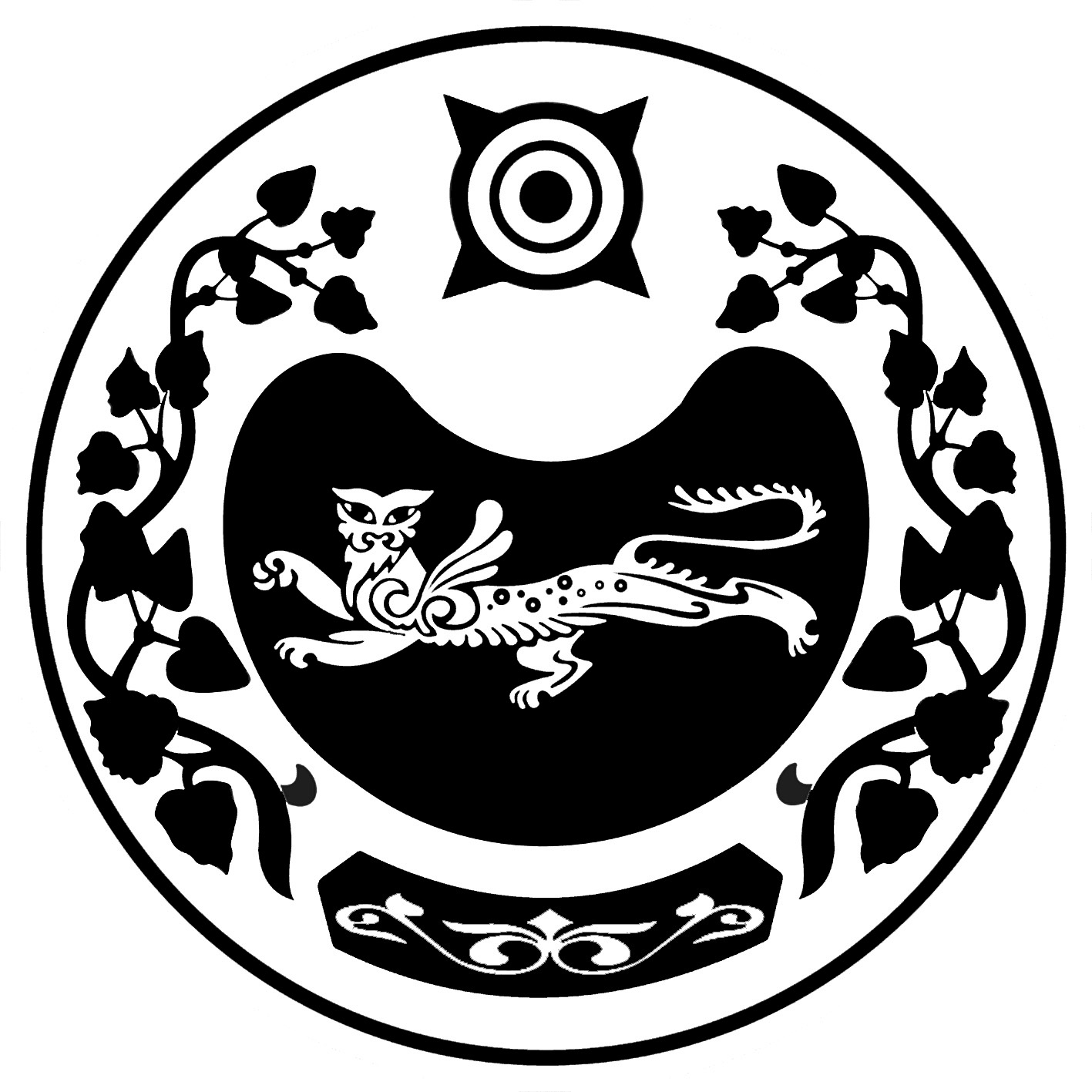 СОВЕТ ДЕПУТАТОВ КАЛИНИНСКОГО СЕЛЬСОВЕТАРЕШЕНИЕ                                  от 09.06.2021г.                               с. Калинино                                     № 26   О проезде собственников земельных участков района «Нового Расцвета» через территорию Калининского сельсоветаЗаслушав и обсудив поступившие обращения граждан об ограниченном выезде на федеральную трассу, Совет Депутатов Калининского сельсовета Усть-Абаканского района Республики Хакасия РЕШИЛ:1. Ходатайствовать перед Администрацией Усть-Абаканского района о подготовке проектно-сметной документации на межселенческую автомобильную дорогу по улице Белых облаков, соединяющую п. Расцвет - с. Калинино - г. Абакан с отнесением затрат из районного бюджета        2. Настоящее решение вступает в силу со дня его принятия.Глава Калининского сельсовета                                                             И.А. Сажин                                        